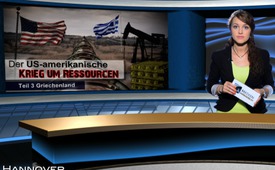 The US war for resources – Part 3 Greece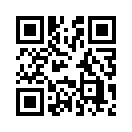 The US-American warfare for ressources – Part 3 Greece
„The US-American warfare for ressources“ – Welcome, dear ladies and gentlemen to our media commentary.
In part 1 and 2, we have reported on the plans of US-american strategists striving for control of all strategic resources worldwide. Greece is yet another country that borders suspiciously close to the so called "Arc of Instability".The worlds largest strategic reserves are supposed to be located in this "Arc of Instability". This program is about the question, to what extent the Greek crisis could be connected with the US-American warfare for resources.The US-American warfare for ressources – Part 3 Greece
„The US-American warfare for ressources“ – Welcome, dear ladies and gentlemen to our media commentary.
In part 1 and 2, we have reported on the plans of US-american strategists striving for control of all strategic resources worldwide. Greece is yet another country that borders suspiciously close to the so called "Arc of Instability". [map inserted] The worlds largest strategic reserves are supposed to be located in this "Arc of Instability". 
This program is about the question, to what extent the Greek crisis could be connected with the US-American warfare for resources.
It was back in the seventies, when experts were convinced that Greek offshores entail huge gas and oil fields. However, nobody ever seriously explored the situation. As a matter of fact, the total raw material deposit in this country which is constantly broke, is said to be enormous.
After smaller amounts of oil were discovered in the Aegean sea in 2009, the explorations were extended; with success, as it became known for the first time in 2010. Under the Ionian Sea between Greece and Sicily there are supposedly more than 22 Billion barrels of oil, as well as more than 4 Billion in the northern Aegean. In addition, as estimated by the Greek analyst Aristoteles Vassilakis, there should be natural gas valued at 9 Trillion US-Dollars. The natural gas is supposed to have a purity level of 99% and could be manufactured industrially right away.
Additionally, below the Greek soil there I supposed to be stored gold, uranium, osmium and other rare minerals. On October 3rd 2012 Reuters news agency reported on a study of Greek geologists. The result is: the oil and mainly the gas deposits could, within 25 years, bring the state a total of around 600 Billion $ (465 Billion €).
One commentator put it this way, I quote: "In view of this mineral wealth, the Greek debts seem to be a joke."
However, it is more than doubtful whether the Greeks will be able to raise their treasure. For only half a year after these discoveries, orchestrated by the European Union (EU), the European Central Bank (ECB) and the International Monetary Fund (IMF) the country's decline began. Thus, already in 2012, the IMF demanded Greece to sell its ports and public institutions including the state-owned oil companies in order to reduce its debts.
Manos Giakoumis, who works for the economical and political analysis website 'Macropolis' in Athens, says that currently the Greek debt crisis is not the core issue. Rather, it is about privatization of state property and therefore first of all about the sellout of its raw materials.
Giakoumis' further view: now Greece is so heavily dependent on European aid, that it is compelled to accelerate privatization and deals that allow private buyers the use of state-owned land and other property. So for the new left-wing government of Prime Minister Alexis Tsipras - which was against privatization until recently - there was no way left, to continue refusing. Too much they had been driven into a tight corner, so says Giakoumis.
Now that Greece wants to get a third European aid package, 50 billion euros must be gathered by privatizations and private use of public property.
Among the major financial assets that Greece could sell, are state-owned shares of the energy company 'Hellenec Petroleum', as well as parcels for oil and gas production sites off the coast. Moreover some of the roughly 6000 islands are said to be for sale at a favorable price – one of which the US-American mega investor and third-richest man in the world, Warren Buffet, already has snatched.

But let us take a look now to what extent the US-American handwriting can be found in this sellout of Greece.

- As early as in March 2015 the Greek Defense Minister Panos Kammenos mentioned in an interview that in relation to the Greek oil reservoir he wanted to count on US-American cooperation. I quote: "Greece should conclude an agreement with the Americans that allows them (...) the exploitation [of] (...) gas and oil deposits in Greece." Also he had submitted plans in this regard to the deputy US Secretary of State, Victoria Nuland.
- Furthermore, there is every indication that the Texas energy company "Nobel Energy" is going to hog the Greek oil and gas deposits. This company, which includes three Israeli companies, is one of the largest oil and gas producers in the US and has funded projects all over the world.
According to various sources, the company is already drilling in Greek waters and does not hesitate to demand a majority of 60% for themselves.
US Secretary of State, Clinton has been repeatedly in Athens. There she is supposed to have secured the American claims to power over the deposits of the Mediterranean.
- Even Victoria Nuland, head of the European Department at the US State Department, is said to have had a mid-March meeting with Prime Minister Tsipras and government officials in Athens. As the German Press Agency learned from government sources, the United States do worry about the financial crisis in Greece.
Financial expert Dirk Müller however, once again sees the same reasons for the US intervention in Greek affairs: it's all about gigantic oil reserves and a destabilization campaign.

Dear ladies and gentlemen - Summing up, the following points suggest that also the Greek crisis could represent  a US-American war for resources:
1. The immense oil and gas reserves in Greece
2. The enormous pressure on the Greek government to accelerate privatization
3. The US-American omnipresence, to participate in the sellout.

Good evening.from dd.Sources:https://amerika21.de/analyse/27511/irregulaere-kriege

www.neopresse.com/politik/griechischer-minister-bietet-usa-erdoelvorkommen-an/

https://denkbonus.wordpress.com/2012/07/06/griechisches-gas-und-die-lizenz-zum-sterben/

www.reuters.com/article/2012/10/03/us-greece-gas-idUSBRE8920KF20121003

https://denkbonus.wordpress.com/2015/07/13/darum-wird-griechenland-totgequaelt/

http://taz.de/
!5215314/
www.finanzen.net/aktien/Noble_Energy-Aktie

www.neopresse.com/europa/nuland-reist-nach-griechenland-verbindung-zu-den-griechischen-oel-schaetzen/

www.spiegel.de/wirtschaft/unternehmen/griechenland-warren-buffett-kauft-insel-agios-thomas-a-1044357.htmlThis may interest you as well:---Kla.TV – The other news ... free – independent – uncensored ...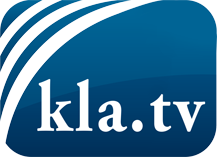 what the media should not keep silent about ...Little heard – by the people, for the people! ...regular News at www.kla.tv/enStay tuned – it’s worth it!Free subscription to our e-mail newsletter here: www.kla.tv/abo-enSecurity advice:Unfortunately countervoices are being censored and suppressed more and more. As long as we don't report according to the ideology and interests of the corporate media, we are constantly at risk, that pretexts will be found to shut down or harm Kla.TV.So join an internet-independent network today! Click here: www.kla.tv/vernetzung&lang=enLicence:    Creative Commons License with Attribution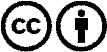 Spreading and reproducing is endorsed if Kla.TV if reference is made to source. No content may be presented out of context.
The use by state-funded institutions is prohibited without written permission from Kla.TV. Infraction will be legally prosecuted.